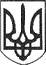 РЕШЕТИЛІВСЬКА МІСЬКА РАДАПОЛТАВСЬКОЇ ОБЛАСТІВИКОНАВЧИЙ КОМІТЕТРІШЕННЯ31 січня 2022 року								№ 19Про намір продовження договоріворенди нежитлових приміщень, що перебувають в комунальній власності Решетилівської міської територіальної громадиКеруючись законами України „Про місцеве самоврядування в Україні”, „Про оренду державного та комунального майна”, Порядком передачі в оренду державного та комунального майна, затвердженого постановою Кабінету Міністрів України від 03.06.2020 № 483, Методикою розрахунку орендної плати за державне майно, затвердженої постановою Кабінету Міністрів України від 28.04.2021 № 630, рішенням третьої позачергової сесії Решетилівської міської ради від 27.01.2021 № 105-3-VІІІ „Про затвердження документів щодо оренди майна Решетилівської міської територіальної громади”, виконавчий комітет Решетилівської міської радиВИРІШИВ:	1. Продовжити договір оренди (за результатами проведення аукціону) нежитлового приміщення, розташованого за адресою:	вул. Грушевського, 76, м. Решетилівка Полтавського району Полтавської області, нежитлове приміщення (кабінет) загальною площею 25,2 кв.м., орендар фізична особа-підприємець Гудзь О.В.	2. Продовжити договори оренди (без проведення аукціону) нежитлових приміщень, розташованих за адресою:	1) вул. Перемоги, 92, с. Демидівка Полтавського району Полтавської області, нежитлове приміщення (кабінет) загальною площею 14,28 кв.м., орендар фізична особа-підприємець Герасименко В.В.	2) вул. 40-річчя Перемоги, 9, с. Шевченкове Полтавського району Полтавської області, нежитлове приміщення (кабінет) загальною площею 22,7 кв.м., орендар фізична особа-підприємець Тесленко М.В.	3. Включити до Переліку першого типу нежитлові приміщення розташовані за адресою:	1) вул. Грушевського, 76, м. Решетилівка Полтавського району Полтавської області, приміщення (кабінет) загальною площею 25,2 кв.м. 	2) вул. Перемоги, 92, с. Демидівка Полтавського району Полтавської області, нежитлове приміщення (кабінет) загальною площею 14,28 кв.м.	3) вул. 40-річчя Перемоги, 9, с. Шевченкове Полтавського району Полтавської області, нежитлове приміщення (кабінет) загальною площею 22,7 кв.м.	4. Доручити відділу з юридичних питань та управління комунальним майном виконавчого комітету міської ради (Колотій Н.Ю.) провести процедуру продовження вказаних договорів.  Міський голова								О.А. Дядюнова